Informações da disciplina de Área de IntegraçãoCalendarização AnualCritérios de AvaliaçãoMaterial NecessárioCaderno, material de escrita e manual adotado.Manual: (Tema I – A Pessoa – Unidade Temática 1 e 2; Tema II – A Sociedade - Unidade Temática 4 e 6; Tema III – O Mundo – Unidade Temática 7 e 8)FCT:CP Técnico de Apoio à Infância.2018/ 20193P3MódulosInícioFimHorasAulas5 – Temas Problemas35422.1. Estrutura familiar e dinâmica social.11134.2. A região e o espaço nacional12147.3. O papel das organizações internacionais.12156 – Temas Problemas35422.3. A construção da democracia.11136.1. O trabalho, a sua evolução e estatuto no ocidente.12148.3. De Alexandria à era digital: a difusão do conhecimento através dos seus suportes1215TOTALTOTALTOTAL7084Domínio dos conhecimentos e Competências/Capacidades; (testes, trabalhos, fichas de trabalho, relatórios e projetos).80%Domínio dos Comportamentos, Atitudes e Valores; (Participação, pontualidade, assiduidade e cidadania e desenvolvimento).20%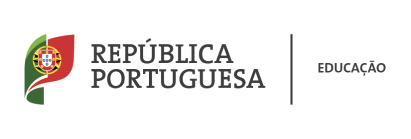 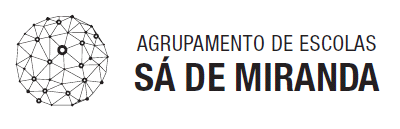 